幼儿园扩建工程跟踪周报跟踪单位：湖北金信工程造价咨询有限公司          跟踪人员：祝红霞  张超          跟踪时间：2019年6月20~26日跟 踪 日 志天气：晴                                      气温：工程名称：幼儿园扩建工程工程名称：幼儿园扩建工程工程名称：幼儿园扩建工程日期：2020-6-20~26记录人： 祝红霞 张超一：现场情况：一层墙体砌筑、二构的施工。室内地面的施工。室内管道继续安装。室内配电管线安装。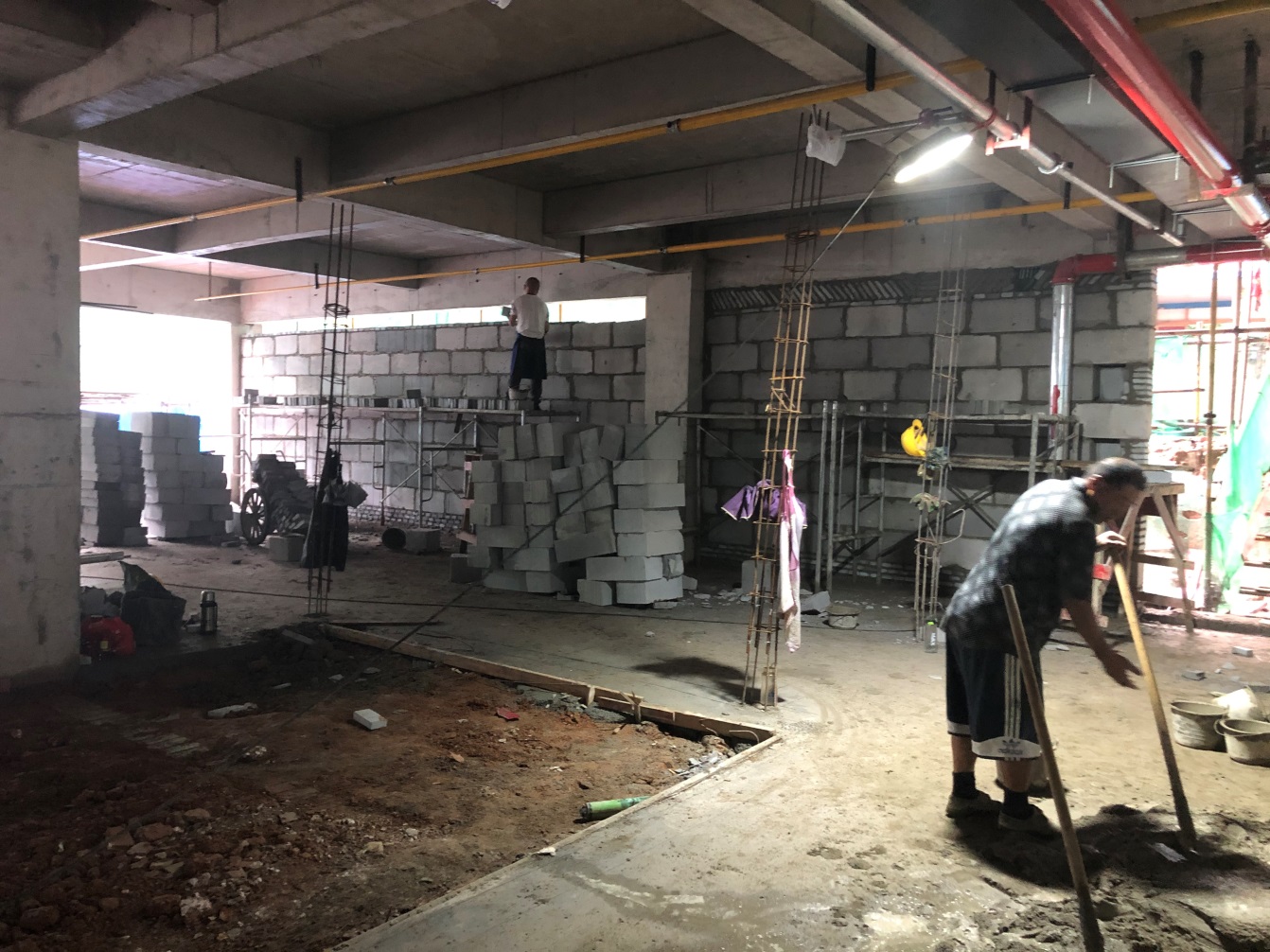 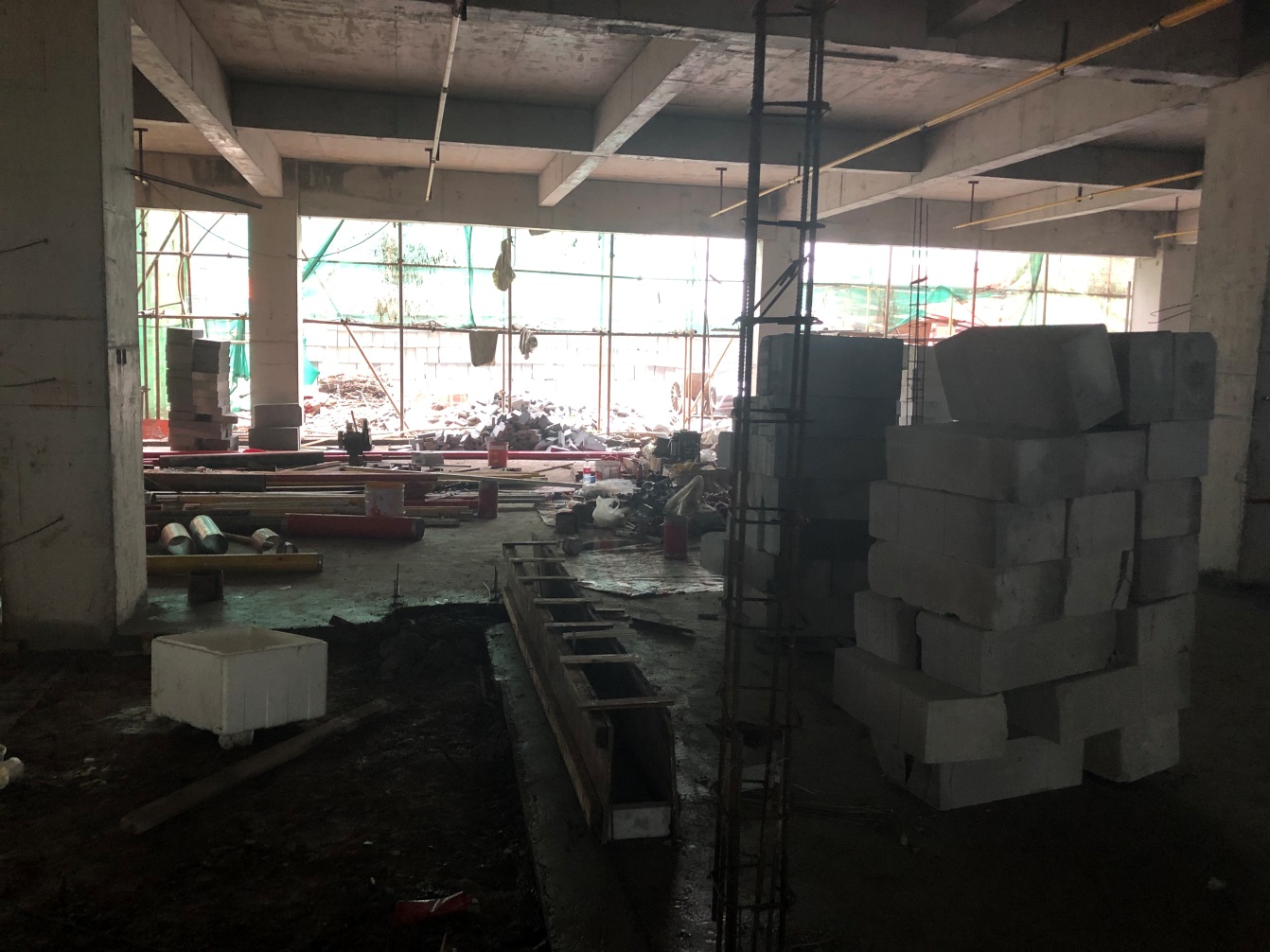 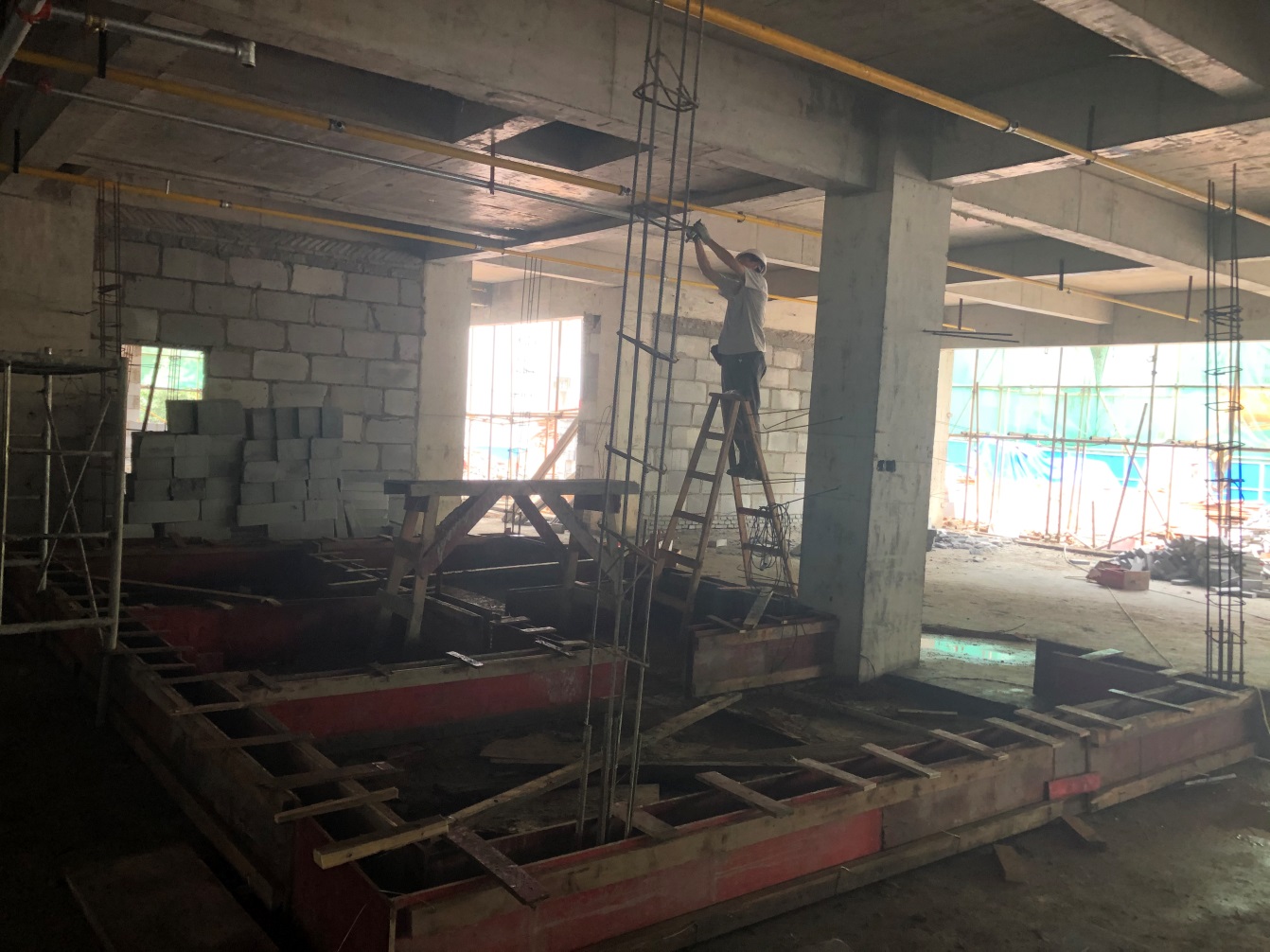 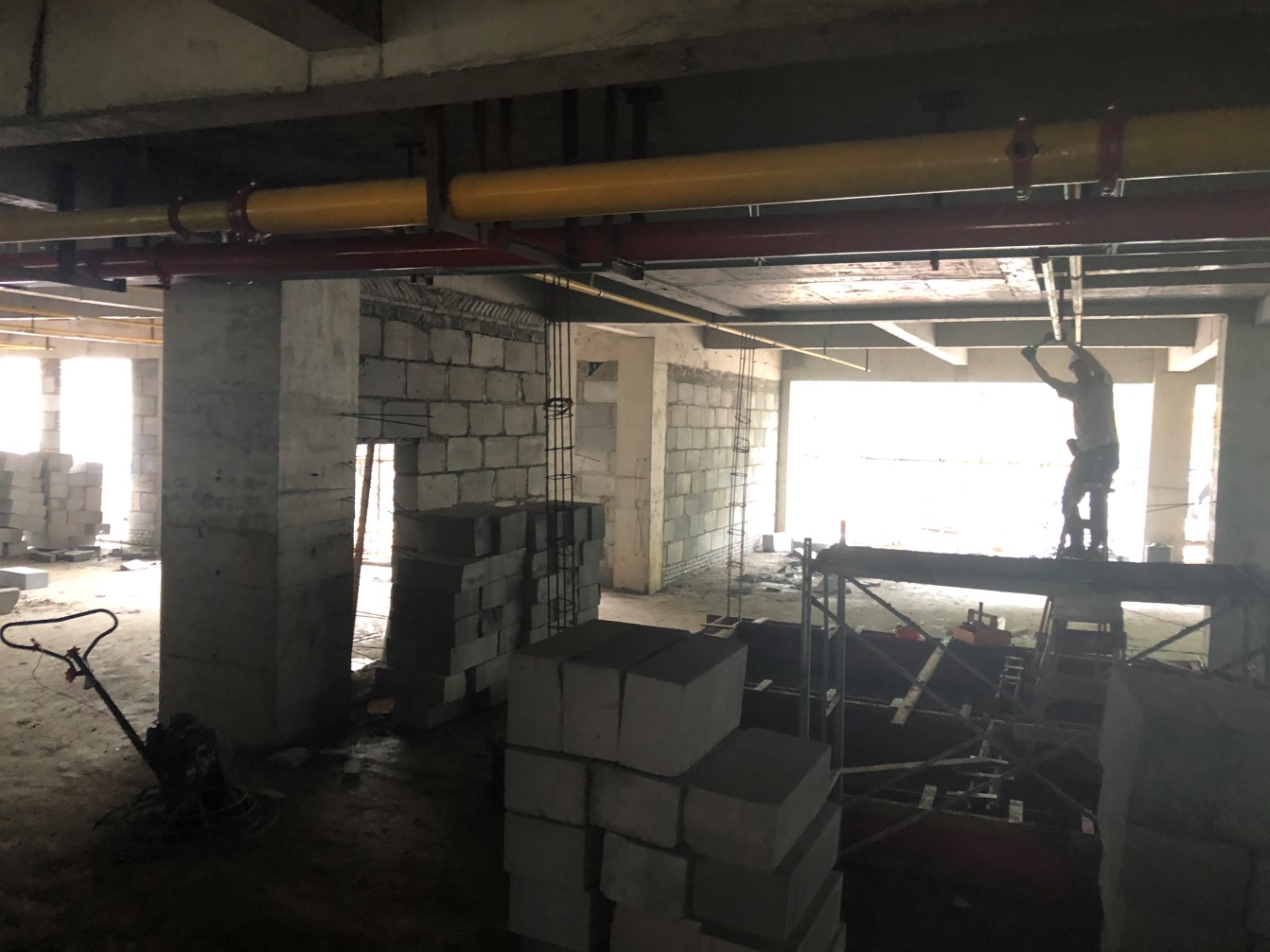 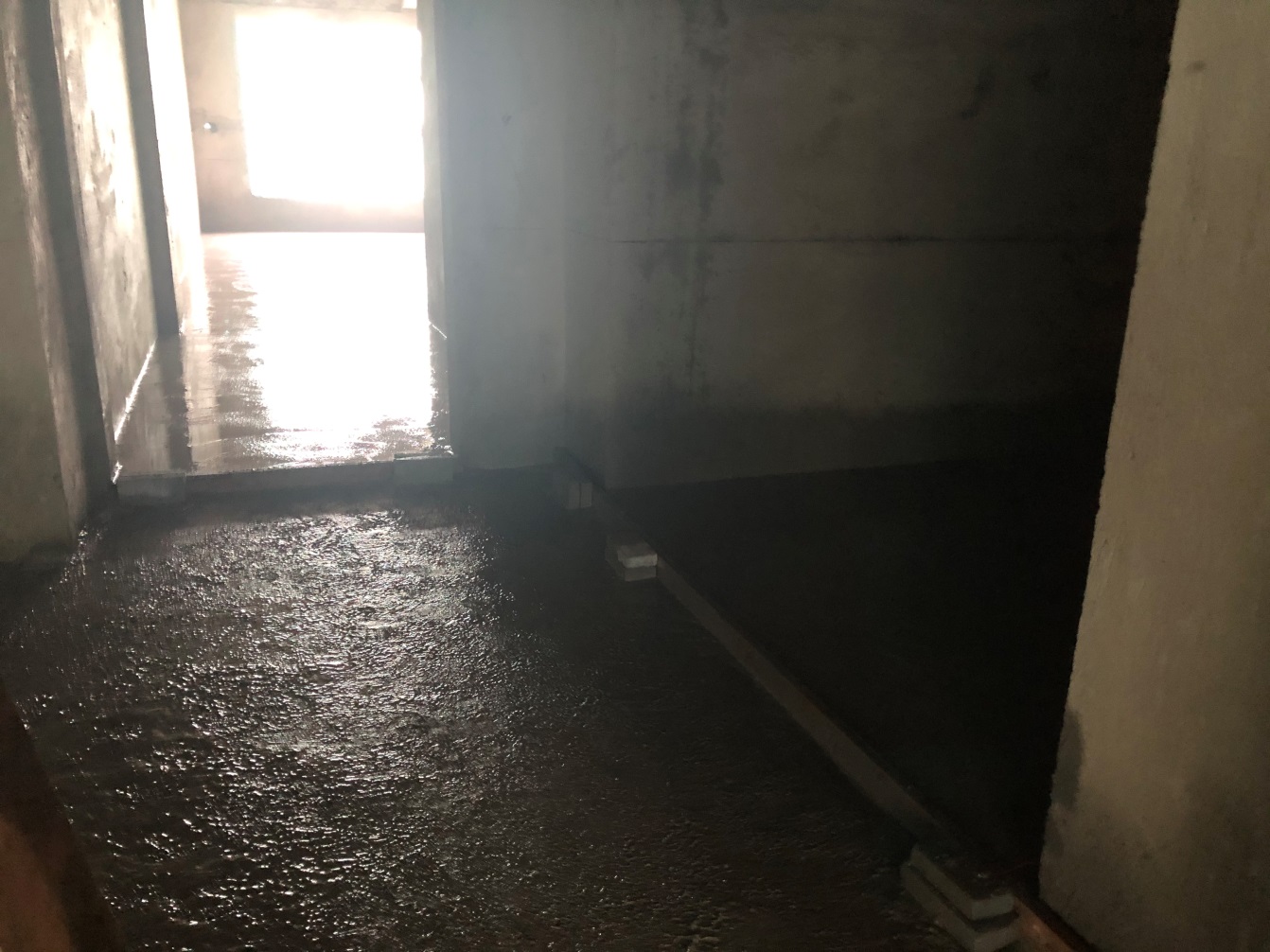 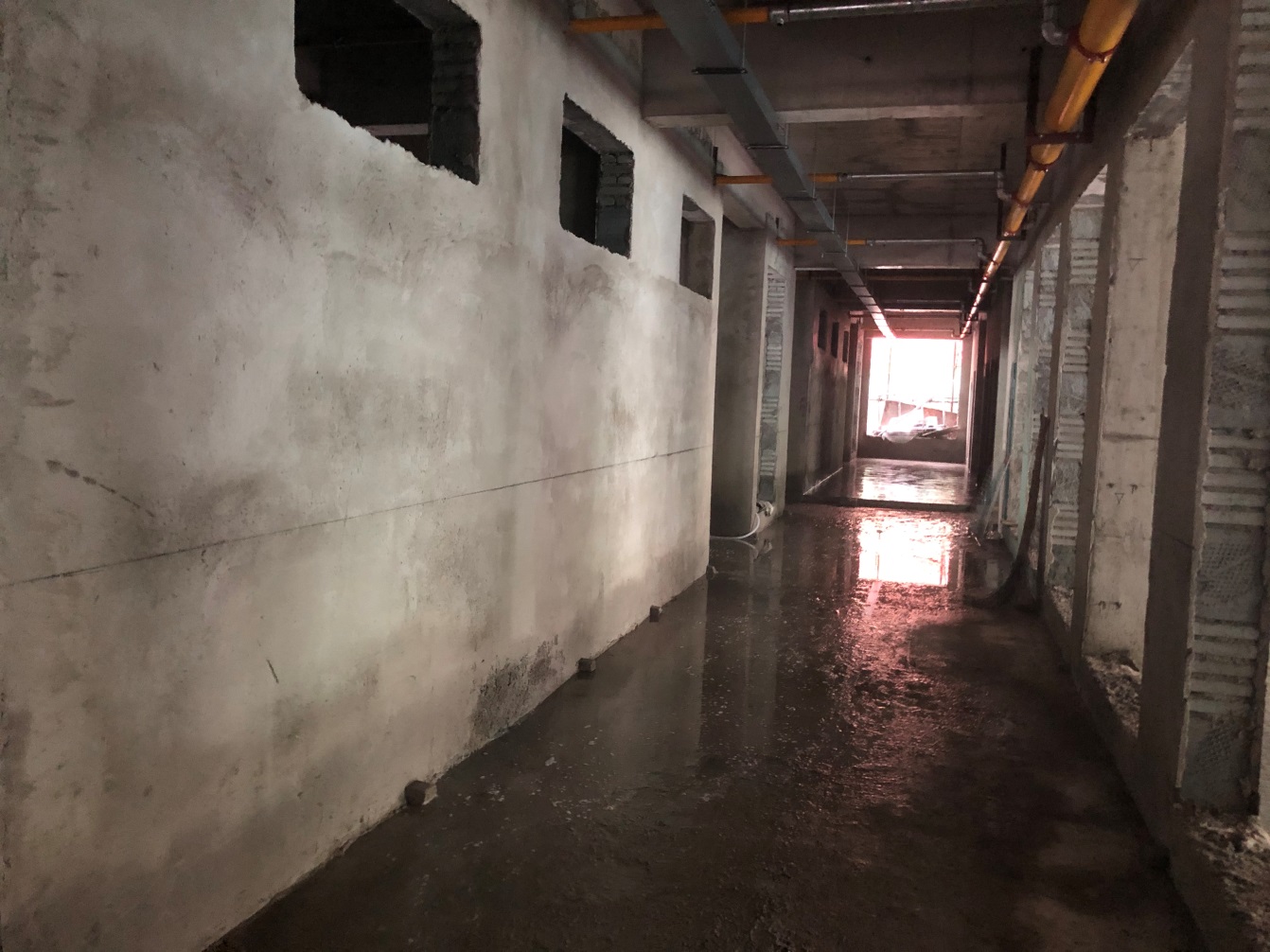 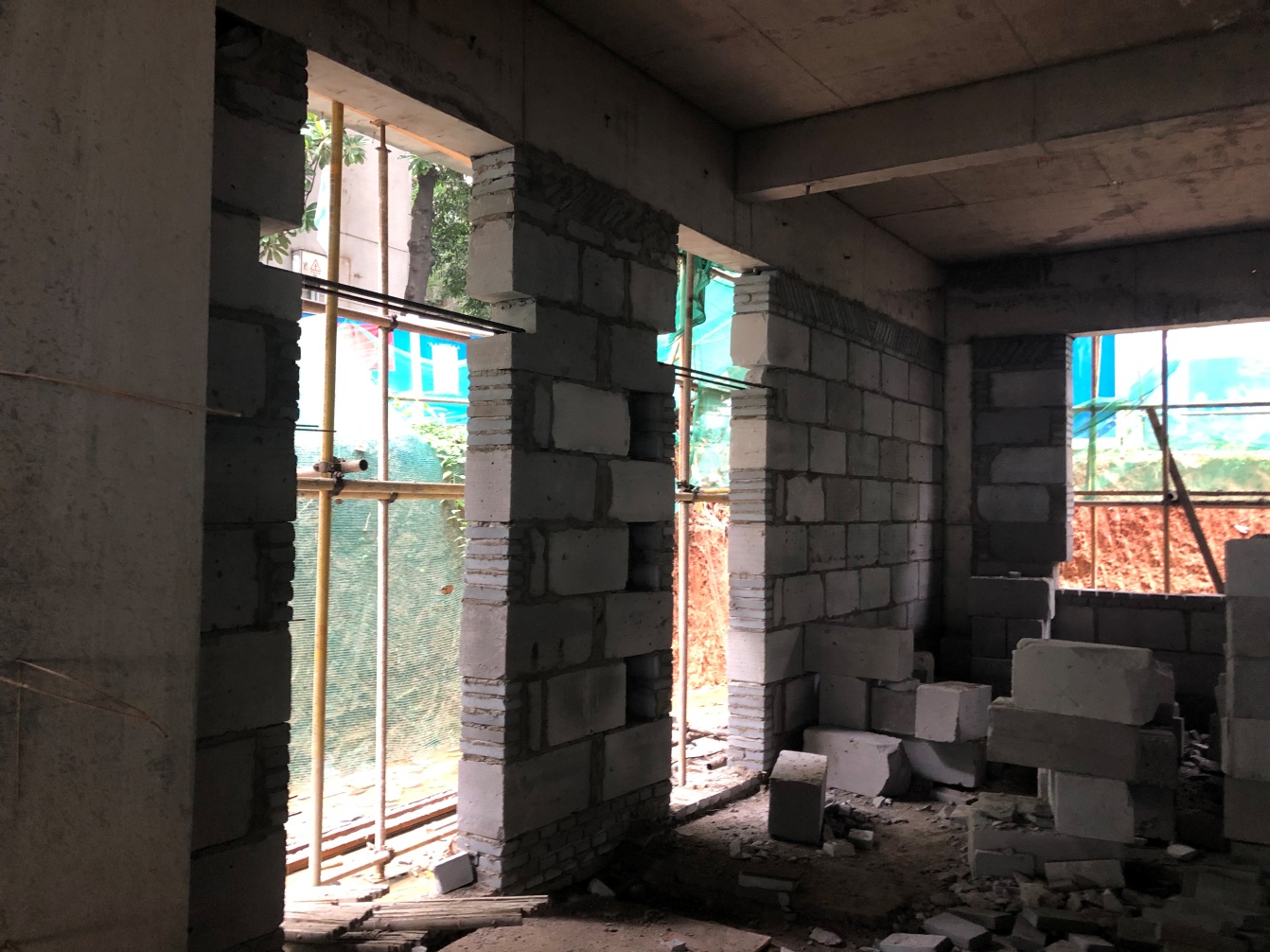 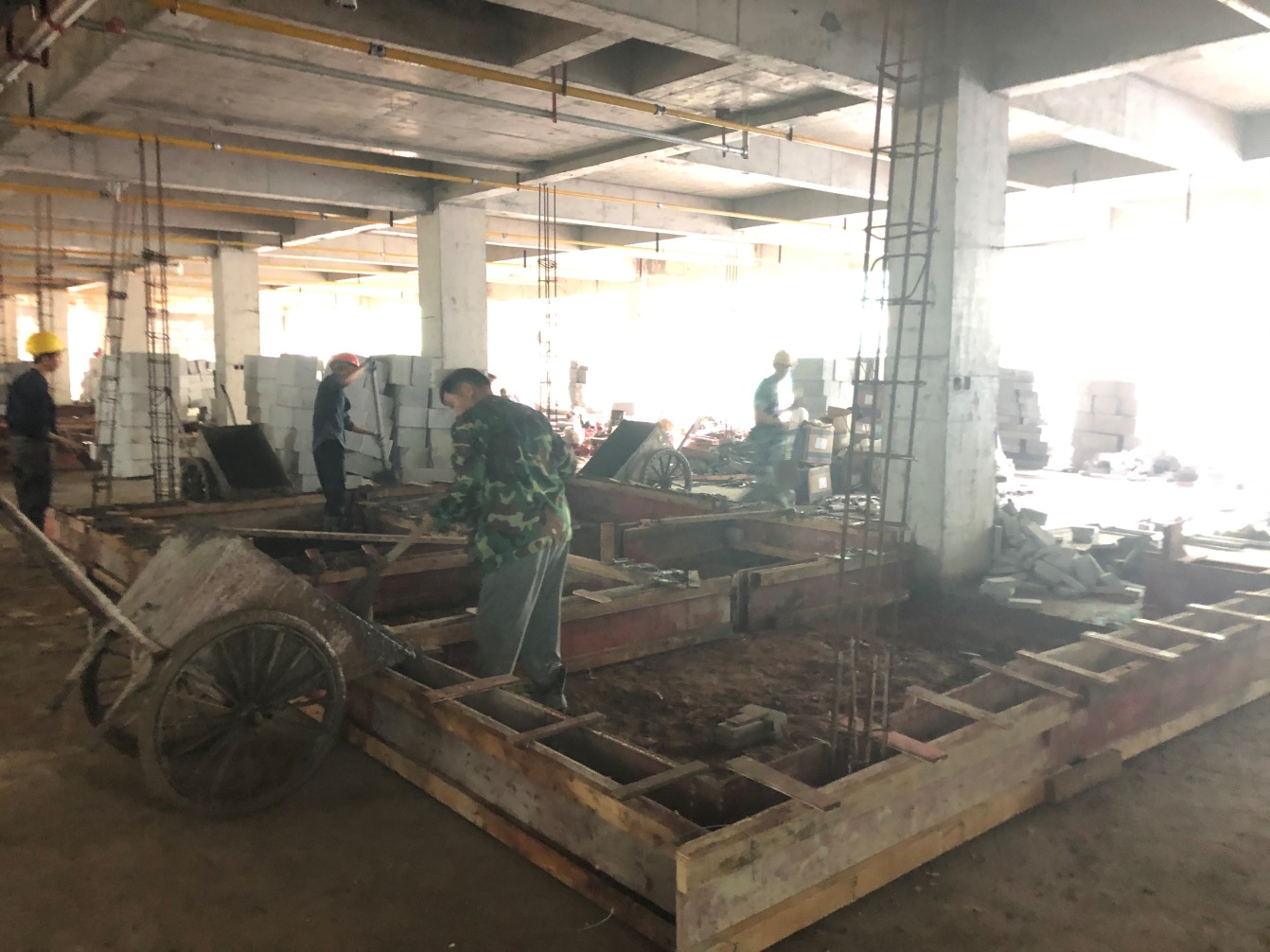 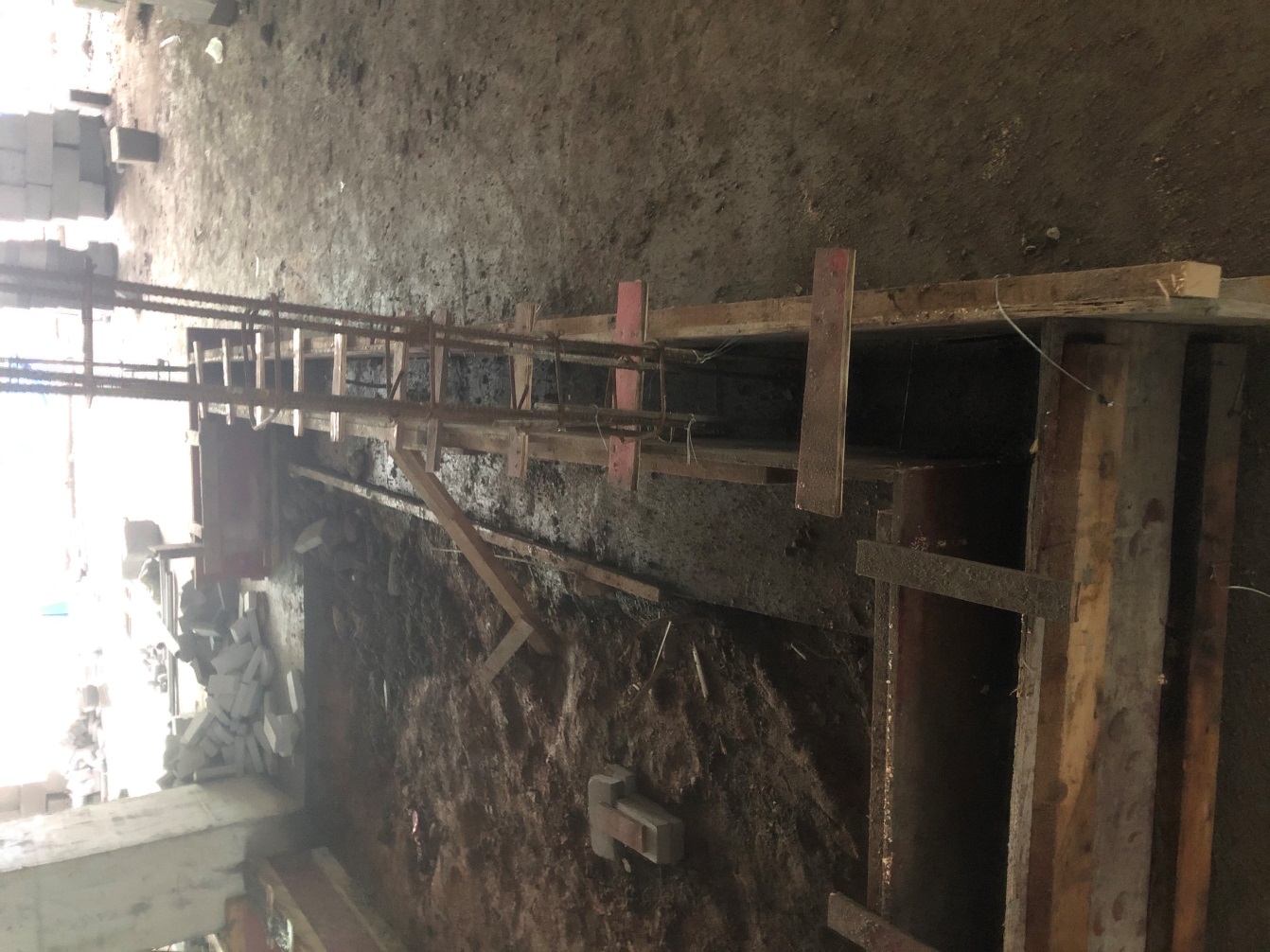 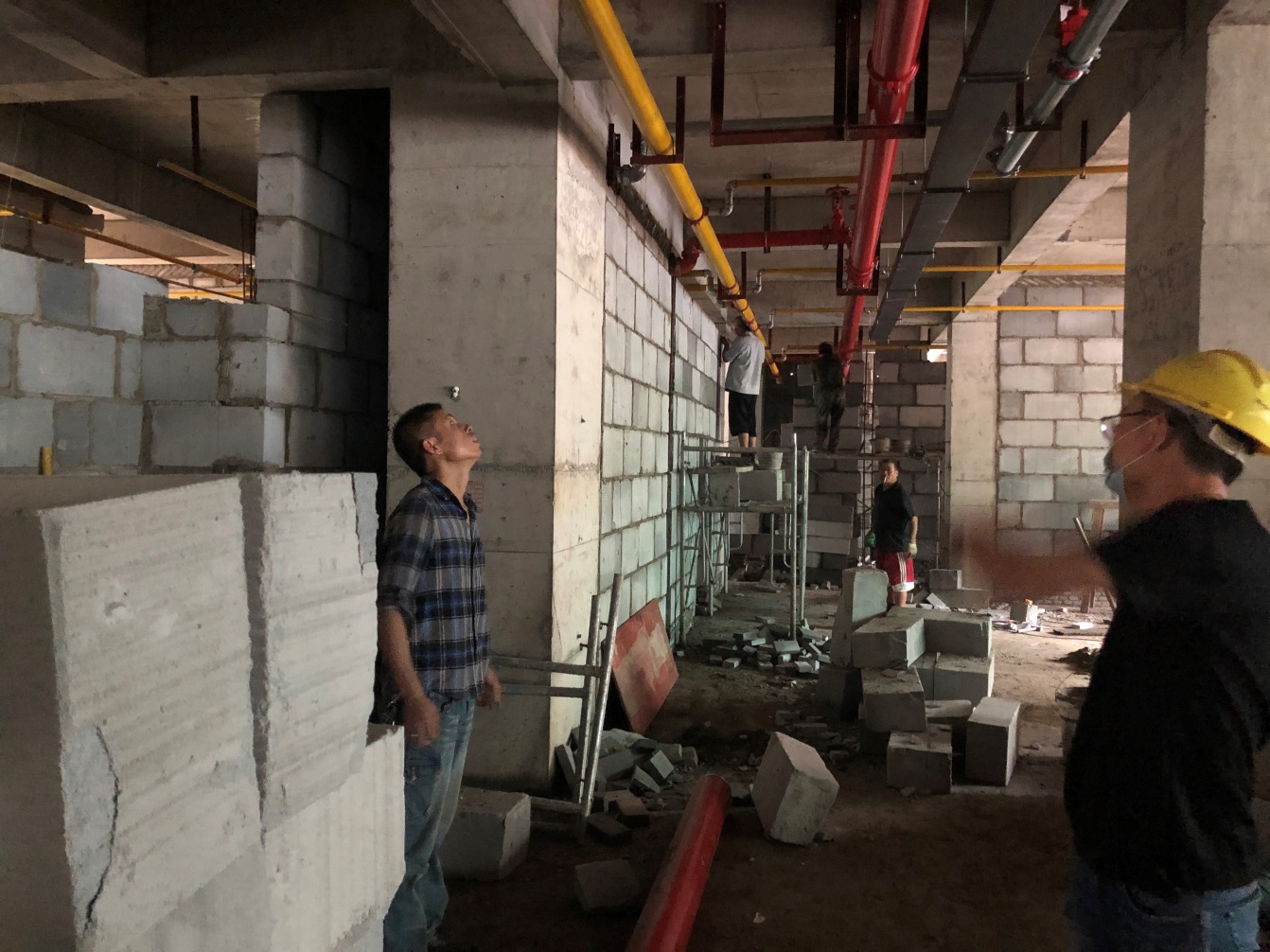 一：现场情况：一层墙体砌筑、二构的施工。室内地面的施工。室内管道继续安装。室内配电管线安装。一：现场情况：一层墙体砌筑、二构的施工。室内地面的施工。室内管道继续安装。室内配电管线安装。